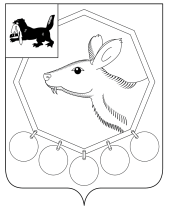 ______ 2022 № _____РОССИЙСКАЯ ФЕДЕРАЦИЯИРКУТСКАЯ ОБЛАСТЬМУНИЦИПАЛЬНОЕ ОБРАЗОВАНИЕ «БАЯНДАЕВСКИЙ РАЙОН»МЭРРАСПОРЯЖЕНИЕ ОБ УСТАНОВЛЕНИИ ОГРАНИЧЕНИЙРОЗНИЧНОЙ ПРОДАЖИАЛКОГОЛЬНОЙ ПРОДУКЦИИНА ТЕРРИТОРИИ МО «БАЯНДАЕВСКИЙ РАЙОН»	В целях введения на территории МО «Баяндаевский район» дополнительных ограничений времени и места розничной продажи алкогольной продукции для организаций, осуществляющих розничную продажу алкогольной продукции на территории МО «Баяндаевский район» (за исключением организаций общественного питания), в соответствии с пп. б п.1 Постановления Правительства Иркутской области от 14 октября 2011 года № 313-ПП «Об установлении требований и ограничений в сфере розничной продажи алкогольной продукции на территории Иркутской области», руководствуясь статьями 33,48 Устава МО «Баяндаевский район», 1. Установить, что на территории МО «Баяндай» не допускается розничная продажа алкогольной продукции с 8-00 до 23-00 часов 13 мая 2022 года в день проведения  последнего звонка. 2. Установить, что на территории МО «Баяндаевский район», кроме МО "Баяндай", не допускается розничная продажа алкогольной продукции с 8-00 до 23-00 часов 18 мая 2022 года в день проведения  последнего звонка. 3. Опубликовать настоящее распоряжение в районной газете «Заря» и разместить на официальном сайте МО «Баяндаевский район» в информационно-телекоммуникационной сети «Интернет».4. Контроль за исполнением настоящего распоряжения оставляю за собой.И.о. мэра МО «Баяндаевский район»А.А. Борхонов